SEC Form 4FORM 4Check this box if no longer subject to Section 16. Form 4 or Form 5 obligations may continue. See Instruction 1(b).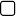 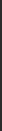 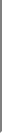 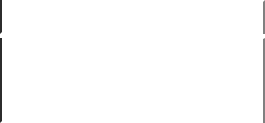 or Section 30(h) of the Investment Company Act of 1940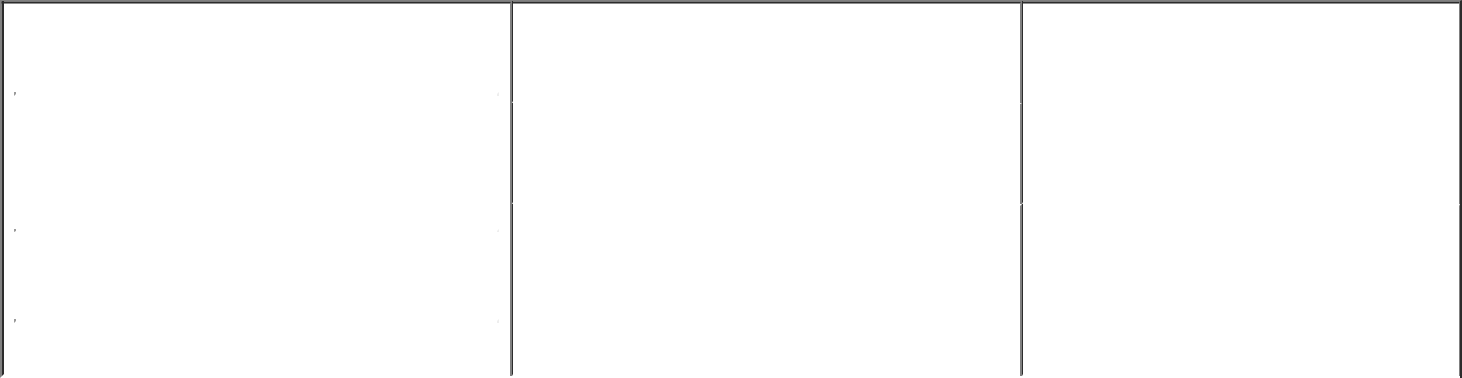 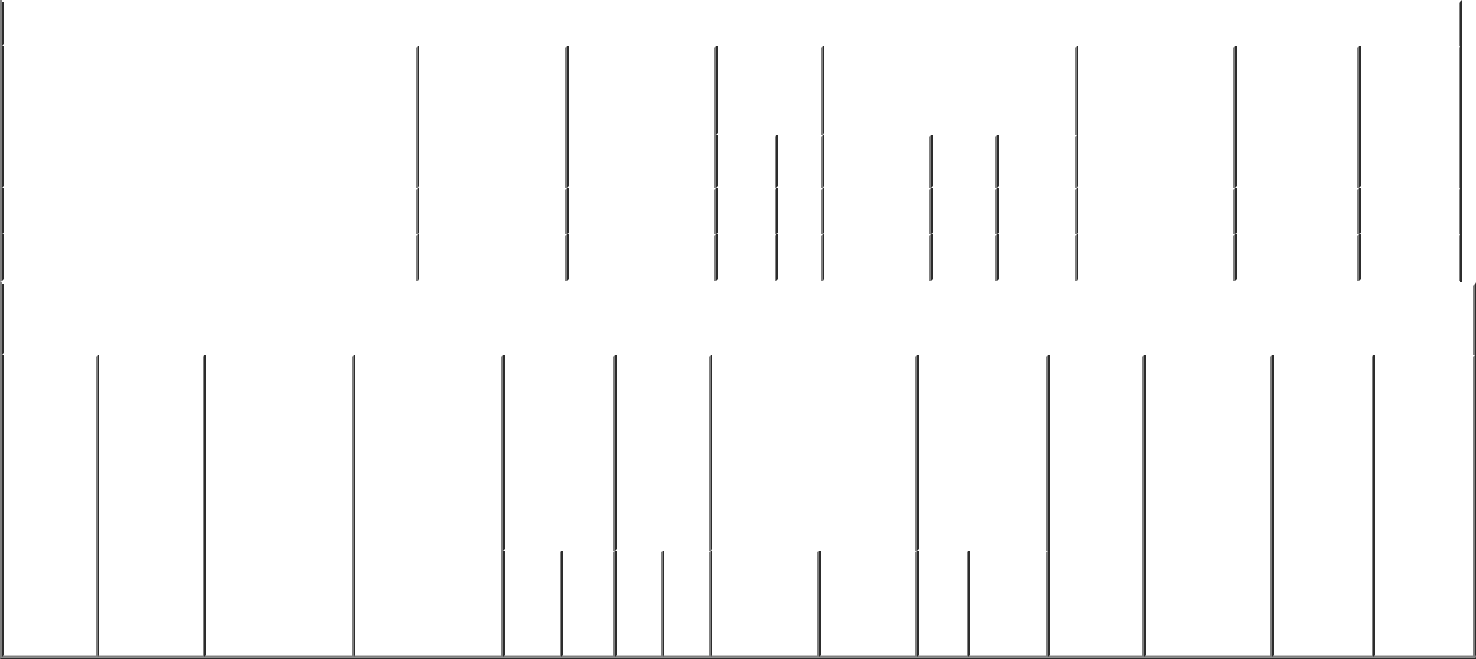 Explanation of Responses:Shares received for no consideration upon the satisfaction of performance criteria underlying performance based grants made under the AGNC Investment Corp. 2016 Equity and Incentive Compensation Plan on March 1, 2018.Includes 15,088 dividend equivalent restricted stock units received on previously granted RSU awards since the Reporting Person's last Form 4 filing.Remarks:Reminder: Report on a separate line for each class of securities beneficially owned directly or indirectly.* If the form is filed by more than one reporting person, see Instruction 4 (b)(v).Intentional misstatements or omissions of facts constitute Federal Criminal Violations See 18 U.S.C. 1001 and 15 U.S.C. 78ff(a). Note: File three copies of this Form, one of which must be manually signed. If space is insufficient, see Instruction 6 for procedure.Persons who respond to the collection of information contained in this form are not required to respond unless the form displays a currently valid OMB Number.UNITED STATES SECURITIES AND EXCHANGE COMMISSIONWashington, D.C. 20549Washington, D.C. 20549OMB APPROVALOMB APPROVALOMB APPROVALOMB APPROVALOMB APPROVALOMB APPROVALSTATEMENT OF CHANGES IN BENEFICIAL OWNERSHIPSTATEMENT OF CHANGES IN BENEFICIAL OWNERSHIPOMB Number:3235-0287STATEMENT OF CHANGES IN BENEFICIAL OWNERSHIPEstimated average burdenEstimated average burdenEstimated average burdenEstimated average burdenEstimated average burdenEstimated average burdenFiled pursuant to Section 16(a) of the Securities Exchange Act of 1934hours per response:0.5Filed pursuant to Section 16(a) of the Securities Exchange Act of 1934Filed pursuant to Section 16(a) of the Securities Exchange Act of 19341. Name and Address of Reporting Person*1. Name and Address of Reporting Person*1. Name and Address of Reporting Person*1. Name and Address of Reporting Person*1. Name and Address of Reporting Person*1. Name and Address of Reporting Person*2. Issuer Name and Ticker or Trading Symbol2. Issuer Name and Ticker or Trading Symbol2. Issuer Name and Ticker or Trading Symbol2. Issuer Name and Ticker or Trading Symbol2. Issuer Name and Ticker or Trading Symbol5. Relationship of Reporting Person(s) to Issuer5. Relationship of Reporting Person(s) to Issuer5. Relationship of Reporting Person(s) to Issuer5. Relationship of Reporting Person(s) to Issuer5. Relationship of Reporting Person(s) to Issuer5. Relationship of Reporting Person(s) to Issuer5. Relationship of Reporting Person(s) to Issuer5. Relationship of Reporting Person(s) to Issuer5. Relationship of Reporting Person(s) to Issuer5. Relationship of Reporting Person(s) to IssuerKuehl ChristopherKuehl ChristopherKuehl ChristopherKuehl ChristopherAGNC Investment Corp. [ AGNC ]AGNC Investment Corp. [ AGNC ]AGNC Investment Corp. [ AGNC ]AGNC Investment Corp. [ AGNC ]AGNC Investment Corp. [ AGNC ](Check all applicable)(Check all applicable)(Check all applicable)(Check all applicable)(Check all applicable)Kuehl ChristopherKuehl ChristopherKuehl ChristopherKuehl Christopher(Check all applicable)(Check all applicable)(Check all applicable)(Check all applicable)(Check all applicable)Kuehl ChristopherKuehl ChristopherKuehl ChristopherKuehl ChristopherDirectorDirector10% Owner10% Owner10% Owner10% Owner10% OwnerXOfficer (give titleOfficer (give titleOther (specifyOther (specifyOther (specifyOther (specifyOther (specifyXOfficer (give titleOfficer (give titleOther (specifyOther (specifyOther (specifyOther (specifyOther (specify(Last)(First)(First)(Middle)3. Date of Earliest Transaction (Month/Day/Year)3. Date of Earliest Transaction (Month/Day/Year)3. Date of Earliest Transaction (Month/Day/Year)3. Date of Earliest Transaction (Month/Day/Year)3. Date of Earliest Transaction (Month/Day/Year)Xbelow)below)below)(Last)(First)(First)(Middle)3. Date of Earliest Transaction (Month/Day/Year)3. Date of Earliest Transaction (Month/Day/Year)3. Date of Earliest Transaction (Month/Day/Year)3. Date of Earliest Transaction (Month/Day/Year)3. Date of Earliest Transaction (Month/Day/Year)below)below)below)(Last)(First)(First)(Middle)3. Date of Earliest Transaction (Month/Day/Year)3. Date of Earliest Transaction (Month/Day/Year)3. Date of Earliest Transaction (Month/Day/Year)3. Date of Earliest Transaction (Month/Day/Year)3. Date of Earliest Transaction (Month/Day/Year)EVPEVPAGNC INVESTMENT CORP.AGNC INVESTMENT CORP.AGNC INVESTMENT CORP.AGNC INVESTMENT CORP.01/21/202101/21/202101/21/202101/21/202101/21/2021EVPEVPAGNC INVESTMENT CORP.AGNC INVESTMENT CORP.AGNC INVESTMENT CORP.AGNC INVESTMENT CORP.2 BETHESDA METRO CENTER, 12TH FLOOR2 BETHESDA METRO CENTER, 12TH FLOOR2 BETHESDA METRO CENTER, 12TH FLOOR2 BETHESDA METRO CENTER, 12TH FLOOR2 BETHESDA METRO CENTER, 12TH FLOOR4. If Amendment, Date of Original Filed (Month/Day/Year)4. If Amendment, Date of Original Filed (Month/Day/Year)4. If Amendment, Date of Original Filed (Month/Day/Year)4. If Amendment, Date of Original Filed (Month/Day/Year)4. If Amendment, Date of Original Filed (Month/Day/Year)4. If Amendment, Date of Original Filed (Month/Day/Year)6. Individual or Joint/Group Filing (Check Applicable6. Individual or Joint/Group Filing (Check Applicable6. Individual or Joint/Group Filing (Check Applicable6. Individual or Joint/Group Filing (Check Applicable6. Individual or Joint/Group Filing (Check Applicable6. Individual or Joint/Group Filing (Check Applicable6. Individual or Joint/Group Filing (Check Applicable6. Individual or Joint/Group Filing (Check Applicable6. Individual or Joint/Group Filing (Check Applicable6. Individual or Joint/Group Filing (Check Applicable(Street)(Street)Line)Line)Line)(Street)(Street)X   Form filed by One Reporting PersonX   Form filed by One Reporting PersonX   Form filed by One Reporting PersonX   Form filed by One Reporting PersonX   Form filed by One Reporting PersonX   Form filed by One Reporting PersonX   Form filed by One Reporting PersonX   Form filed by One Reporting PersonBETHESDABETHESDAMDMD20814X   Form filed by One Reporting PersonX   Form filed by One Reporting PersonX   Form filed by One Reporting PersonX   Form filed by One Reporting PersonX   Form filed by One Reporting PersonX   Form filed by One Reporting PersonX   Form filed by One Reporting PersonX   Form filed by One Reporting PersonBETHESDABETHESDAMDMD20814Form filed by More than One ReportingForm filed by More than One ReportingForm filed by More than One ReportingForm filed by More than One ReportingForm filed by More than One ReportingForm filed by More than One ReportingForm filed by More than One ReportingForm filed by More than One ReportingForm filed by More than One ReportingForm filed by More than One ReportingForm filed by More than One ReportingForm filed by More than One ReportingForm filed by More than One ReportingForm filed by More than One ReportingPersonPerson(City)(State)(State)(Zip)PersonPerson(City)(State)(State)(Zip)Table I - Non-Derivative Securities Acquired, Disposed of, or Beneficially OwnedTable I - Non-Derivative Securities Acquired, Disposed of, or Beneficially OwnedTable I - Non-Derivative Securities Acquired, Disposed of, or Beneficially OwnedTable I - Non-Derivative Securities Acquired, Disposed of, or Beneficially OwnedTable I - Non-Derivative Securities Acquired, Disposed of, or Beneficially OwnedTable I - Non-Derivative Securities Acquired, Disposed of, or Beneficially OwnedTable I - Non-Derivative Securities Acquired, Disposed of, or Beneficially OwnedTable I - Non-Derivative Securities Acquired, Disposed of, or Beneficially OwnedTable I - Non-Derivative Securities Acquired, Disposed of, or Beneficially OwnedTable I - Non-Derivative Securities Acquired, Disposed of, or Beneficially OwnedTable I - Non-Derivative Securities Acquired, Disposed of, or Beneficially OwnedTable I - Non-Derivative Securities Acquired, Disposed of, or Beneficially OwnedTable I - Non-Derivative Securities Acquired, Disposed of, or Beneficially OwnedTable I - Non-Derivative Securities Acquired, Disposed of, or Beneficially OwnedTable I - Non-Derivative Securities Acquired, Disposed of, or Beneficially OwnedTable I - Non-Derivative Securities Acquired, Disposed of, or Beneficially OwnedTable I - Non-Derivative Securities Acquired, Disposed of, or Beneficially Owned1. Title of Security (Instr. 3)1. Title of Security (Instr. 3)1. Title of Security (Instr. 3)1. Title of Security (Instr. 3)1. Title of Security (Instr. 3)2. Transaction2. Transaction2. Transaction2. Transaction2A. Deemed2A. Deemed3.4. Securities Acquired (A) or4. Securities Acquired (A) or4. Securities Acquired (A) or4. Securities Acquired (A) or4. Securities Acquired (A) or4. Securities Acquired (A) or5. Amount of5. Amount of6. Ownership7. Nature7. Nature7. Nature7. NatureDateExecution Date,Execution Date,TransactionDisposed Of (D) (Instr. 3, 4 and   SecuritiesDisposed Of (D) (Instr. 3, 4 and   SecuritiesDisposed Of (D) (Instr. 3, 4 and   SecuritiesDisposed Of (D) (Instr. 3, 4 and   SecuritiesDisposed Of (D) (Instr. 3, 4 and   SecuritiesDisposed Of (D) (Instr. 3, 4 and   SecuritiesDisposed Of (D) (Instr. 3, 4 and   SecuritiesDisposed Of (D) (Instr. 3, 4 and   SecuritiesDisposed Of (D) (Instr. 3, 4 and   SecuritiesForm: Directof Indirectof Indirectof Indirectof Indirect(Month/Day/Year)(Month/Day/Year)(Month/Day/Year)(Month/Day/Year)if anyCode (Instr.5)BeneficiallyBeneficially(D) or IndirectBeneficialBeneficialBeneficialBeneficial(Month/Day/Year)(Month/Day/Year)8)Owned FollowingOwned Following(I) (Instr. 4)OwnershipOwnershipOwnershipOwnershipReportedReported(Instr. 4)(Instr. 4)(Instr. 4)(Instr. 4)ReportedReported(Instr. 4)(Instr. 4)(Instr. 4)(Instr. 4)Code   VAmount(A) or(A) orPricePricePriceTransaction(s)Transaction(s)Code   VAmount(D)PricePricePrice(Instr. 3 and 4)(Instr. 3 and 4)(D)(Instr. 3 and 4)(Instr. 3 and 4)Common StockCommon StockCommon Stock01/21/202101/21/202101/21/202101/21/2021A66,088A(1)(1)553,805.445(2)553,805.445(2)DCommon StockCommon StockCommon Stock2,0002,000IIRAIRAIRAIRATable II - Derivative Securities Acquired, Disposed of, or Beneficially OwnedTable II - Derivative Securities Acquired, Disposed of, or Beneficially OwnedTable II - Derivative Securities Acquired, Disposed of, or Beneficially OwnedTable II - Derivative Securities Acquired, Disposed of, or Beneficially OwnedTable II - Derivative Securities Acquired, Disposed of, or Beneficially OwnedTable II - Derivative Securities Acquired, Disposed of, or Beneficially OwnedTable II - Derivative Securities Acquired, Disposed of, or Beneficially OwnedTable II - Derivative Securities Acquired, Disposed of, or Beneficially OwnedTable II - Derivative Securities Acquired, Disposed of, or Beneficially OwnedTable II - Derivative Securities Acquired, Disposed of, or Beneficially OwnedTable II - Derivative Securities Acquired, Disposed of, or Beneficially OwnedTable II - Derivative Securities Acquired, Disposed of, or Beneficially OwnedTable II - Derivative Securities Acquired, Disposed of, or Beneficially OwnedTable II - Derivative Securities Acquired, Disposed of, or Beneficially OwnedTable II - Derivative Securities Acquired, Disposed of, or Beneficially OwnedTable II - Derivative Securities Acquired, Disposed of, or Beneficially Owned(e.g., puts, calls, warrants, options, convertible securities)(e.g., puts, calls, warrants, options, convertible securities)(e.g., puts, calls, warrants, options, convertible securities)(e.g., puts, calls, warrants, options, convertible securities)(e.g., puts, calls, warrants, options, convertible securities)(e.g., puts, calls, warrants, options, convertible securities)(e.g., puts, calls, warrants, options, convertible securities)(e.g., puts, calls, warrants, options, convertible securities)(e.g., puts, calls, warrants, options, convertible securities)(e.g., puts, calls, warrants, options, convertible securities)(e.g., puts, calls, warrants, options, convertible securities)(e.g., puts, calls, warrants, options, convertible securities)(e.g., puts, calls, warrants, options, convertible securities)1. Title of1. Title of2.3. Transaction3A. Deemed4.4.4.5. Number6. Date Exercisable and6. Date Exercisable and7. Title and7. Title and7. Title and7. Title and7. Title and8. Price of8. Price of9. Number of    10.9. Number of    10.11. Nature11. Nature11. Nature11. NatureDerivativeDerivativeConversionConversionDateExecution Date,TransactionTransactionofExpiration DateExpiration DateAmount ofAmount ofDerivativeDerivativederivativeOwnershipof Indirectof Indirectof Indirectof IndirectSecuritySecurityor Exerciseor Exercise(Month/Day/Year)  if any(Month/Day/Year)  if anyCode (Instr.Code (Instr.Derivative(Month/Day/Year)(Month/Day/Year)SecuritiesSecuritiesSecuritySecuritySecuritiesForm:BeneficialBeneficialBeneficialBeneficial(Instr. 3)(Instr. 3)Price of(Month/Day/Year)8)8)8)SecuritiesUnderlyingUnderlyingUnderlyingUnderlyingUnderlying(Instr. 5)(Instr. 5)BeneficiallyDirect (D)OwnershipOwnershipOwnershipOwnershipDerivativeDerivativeAcquiredDerivativeDerivativeOwnedor Indirect(Instr. 4)(Instr. 4)(Instr. 4)(Instr. 4)Security(A) orSecurity (Instr.Security (Instr.Security (Instr.Security (Instr.Security (Instr.Following(I) (Instr. 4)Disposed3 and 4)3 and 4)Reportedof (D)Transaction(s)Transaction(s)(Instr. 3, 4(Instr. 4)and 5)AmountAmountAmountAmountorNumberNumberNumberNumberDateExpirationofCodeV(A)   (D)ExercisableDateTitleSharesSharesSharesSharesChristopher Kuehl01/22/2021** Signature of Reporting Person** Signature of Reporting PersonDateDate